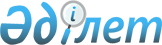 О бюджете сельского округа Жанакурылыс на 2021-2023 годыРешение Аральского районного маслихата Кызылординской области от 31 декабря 2020 года № 467. Зарегистрировано Департаментом юстиции Кызылординской области 6 января 2021 года № 8104.
      В соответствии пункта 2 статьи 75 кодекса Республики Казахстан от 4 декабря 2008 года "Бюджетный кодекс Респубики Казахстан" и с пунктом 2-7 статьи 6 закона Республики Казахстан от 23 января 2001 года "О местном государственном управлении и самоуправлении в Республике Казахстан" Аральский районный маслихат РЕШИЛ:
      1. Утвердить бюджет сельского округа Жанакурылыс на 2021-2023 годы согласно приложениям 1, 2 и 3, в том числе на 2021 год в следующих объемах:
      1) доходы – 39 035 тысяч тенге, в том числе:
      налоговые поступления – 1 323 тысяч тенге;
      неналоговые поступления – 0;
      поступления от продажи основного капитала – 0;
      поступления трансфертов – 37 712 тысяч тенге;
      2) затраты – 39 559,7 тысяч тенге;
      3) чистое бюджетное кредитование – 0;
      бюджетные кредиты – 0;
      погашение бюджетных кредитов – 0;
      4) сальдо по операциям с финансовыми активами – 0; 
      приобретение финансовых активов – 0;
      поступления от продажи финансовых активов государства – 0;
      5) дефицит (профицит) бюджета – - 524,7 тысяч тенге;
      6) финансирование дефицита (использование профицита) бюджета – 524,7 тысяч тенге.
      Сноска. Пункт 1 - в редакции решения Аральского районного маслихата Кызылординской области от 29.04.2021 № 35 (вводится в действие с 01.01.2021).


      2. Утвердить перечень бюджетных программ, не подлежащих секвестру в процессе исполнения бюджета сельского округа Жанакурылыс на 2021 год согласно приложения 4.
      3. Настоящее решение вводится в действие с 1 января 2021 года и подлежит официальному опубликованию. Бюджет сельского округа Жанакурылыс на 2021 год
      Сноска. Приложение 1 - в редакции решения Аральского районного маслихата Кызылординской области от 29.04.2021 № 35 (вводится в действие с 01.01.2021). Бюджет сельского округа Жанакурылыс на 2022 год Бюджет сельского округа Жанакурылыс на 2023 год Бюджет сельского округа Жанакурылыс на 2023 год Перечень бюджетных программ, не подлежащих секвестру в процессе исполнения бюджета сельского округа Жанакурылыс на 2021 год
					© 2012. РГП на ПХВ «Институт законодательства и правовой информации Республики Казахстан» Министерства юстиции Республики Казахстан
				
      Председатель внеочередной шестьдесят шестой сессии Аральского районного маслихата 

Ж. Баймырзаев

      Секретарь Аральского районного маслихата 

Д. Мадинов
Приложение 1 к решениюАральского районного маслихатаот "31" декабря 2020 года № 467
Категория 
Категория 
Категория 
Категория 
Сумма, тысяч тенге
Класс 
Класс 
Класс 
Сумма, тысяч тенге
Подкласс
Подкласс
Сумма, тысяч тенге
Наименование 
Сумма, тысяч тенге
1
2
3
4
5
1. Доходы
39 035
1
Налоговые поступления
1 323
04
Налоги на собственность
1 323
1
Hалоги на имущество
5
3
Земельный налог 
38
4
Hалог на транспортные средства
1 280
2
Неналоговые поступления
0
3
Поступления от продажи основного капитала
0
4
Поступления трансфертов
37 712
02
Трансферты из вышестоящих органов государственного управления
37 712
3
Трансферты из районного (города областного значения) бюджета
37 712
Функциональная группа
Функциональная группа
Функциональная группа
Функциональная группа
Сумма, тысяч тенге
Администратор бюджетных программ
Администратор бюджетных программ
Администратор бюджетных программ
Сумма, тысяч тенге
Программа
Программа
Сумма, тысяч тенге
Наименование
Сумма, тысяч тенге
2. Затраты
39 559,7
01
Государственные услуги общего характера
19 171,7
124
Аппарат акима города районного значения, села, поселка, сельского округа
19 171,7
001
Услуги по обеспечению деятельности акима города районного значения, села, поселка, сельского округа
19 171,7
05
Здравоохранение
201
124
Аппарат акима города районного значения, села, поселка, сельского округа
201
 

002
Организация в экстренных случаях доставки тяжелобольных людей до ближайшей организации здравоохранения, оказывающей врачебную помощь
201
07
Жилищно-коммунальное хозяйство
1 391
124
Аппарат акима города районного значения, села, поселка, сельского округа
1 391
008
Освещение улиц населенных пунктов
906
009
Обеспечение санитарии населенных пунктов
232
011
Благоустройство и озеленение населенных пунктов
253
08
Культура, спорт, туризм и информационное пространство
10 872
124
Аппарат акима города районного значения, села, поселка, сельского округа
10 872
006
Поддержка культурно-досуговой работы на местном уровне
10 872
13
Прочие
7 924
124
Аппарат акима города районного значения, села, поселка, сельского округа
7 924
040
Реализация мероприятий для решения вопросов обустройства населенных пунктов в реализацию мер по содействию экономическому развитию регионов в рамках Государственной программы развития регионов до 2025 года
7 924
3.Чистое бюджетное кредитование
0
Бюджетные кредиты
0
5
Погашение бюджетных кредитов
0
4. Сальдо по операциям с финансовыми активами
0
Приобретение финансовых активов
0
5. Дефицит (профицит) бюджета
-524,7
6. Финансирование дефицита (использование профицита) бюджета
524,7
8
Используемые остатки бюджетных средств
524,7
1
Свободные остатки бюджетных средств
524,7
01
Свободные остатки бюджетных средств
524,7
2
Остатки бюджетных средств на конец отчетного периода
0
01
Остатки бюджетных средств на конец отчетного периода
0Приложение 2 к решениюАральского районного маслихатаот 31 декабря 2020 года № 467
Категория 
Категория 
Категория 
Категория 
Сумма на 

2022 год

(тысяч тенге)
Класс
Класс
Класс
Сумма на 

2022 год

(тысяч тенге)
Подкласс
Подкласс
Сумма на 

2022 год

(тысяч тенге)
Наименование
Сумма на 

2022 год

(тысяч тенге)
1
2
3
4
5
1. Доходы
29 717
1
Налоговые поступления
1 376
04
Hалоги на собственность
1 376
1
Hалоги на имущество
5
3
Земельный налог
40
4
Hалог на транспортные средства
1 331
4
Поступления трансфертов
28 341
02
Трансферты из вышестоящих органов государственного управления
28 341
3
Трансферты из бюджета района (города областного значения) 
28 341
Функциональная группа
Функциональная группа
Функциональная группа
Функциональная группа
Сумма на 

2022 год
Администратор бюджетных программ
Администратор бюджетных программ
Администратор бюджетных программ
Сумма на 

2022 год
Программа
Программа
Сумма на 

2022 год
Наименование
Сумма на 

2022 год
2. Расходы
29 717
01
Государственные услуги общего характера
19 000
124
Аппарат акима города районного значения, села, поселка, сельского округа
19 000
001
Услуги по обеспечению деятельности акима города районного значения, села, поселка, сельского округа
19 000
05
Здравоохранение
209
124
Аппарат акима района в городе, города районного значения, поселка, села, сельского округа
209
002
Организация в экстренных случаях доставки тяжелобольных людей до ближайшей организации здравоохранения, оказывающей врачебную помощь
209
07
Жилищно-коммунальное хозяйство
1 183
124
Аппарат акима города районного значения, села, поселка, сельского округа
1 183
008
Освещение улиц населенных пунктов
942
009
Обеспечение санитарии населенных пунктов
241
08
Культура, спорт, туризм и информационное пространство
9 325
124
Аппарат акима города районного значения, села, поселка, сельского округа
9 325
006
Поддержка культурно-досуговой работы на местном уровне
9 325
3.Чистое бюджетное кредитование
0
Бюджетные кредиты
0
5
Погашение бюджетных кредитов
0
4. Сальдо по операциям с финансовыми активами
0
Приобретение финансовых активов
0
5. Дефицит (профицит) бюджета
0
6. Финансирование дефицита (использование профицита) бюджета
0Приложение 2к решению 
Категория 
Категория 
Категория 
Категория 
Сумма на 

2022 год

(тысяч тенге)
Класс
Класс
Класс
Сумма на 

2022 год

(тысяч тенге)
Подкласс
Подкласс
Сумма на 

2022 год

(тысяч тенге)
Наименование
Сумма на 

2022 год

(тысяч тенге)
1
2
3
4
5
1. Доходы
29 717,0
1
Налоговые поступления
1 376,0
04
Hалоги на собственность
1 376
1
Hалоги на имущество
5,0
3
Земельный налог
38,0
4
Hалог на транспортные средства
1 333,0
4
Поступления трансфертов
28 341,0
02
Трансферты из вышестоящих органов государственного управления
28 341,0
3
Трансферты из бюджета района (города областного значения) 
28 341,0
Функциональная группа
Функциональная группа
Функциональная группа
Функциональная группа
Сумма на 

2022 год
Администратор бюджетных программ
Администратор бюджетных программ
Администратор бюджетных программ
Сумма на 

2022 год
Программа
Программа
Сумма на 

2022 год
Наименование
Сумма на 

2022 год
2. Расходы
29 717,0
01
Государственные услуги общего характера
19 000,0
124
Аппарат акима города районного значения, села, поселка, сельского округа
19 000,0
001
Услуги по обеспечению деятельности акима города районного значения, села, поселка, сельского округа
19 000,0
05
Здравоохранение
209,0
124
Аппарат акима района в городе, города районного значения, поселка, села, сельского округа
209,0
002
Организация в экстренных случаях доставки тяжелобольных людей до ближайшей организации здравоохранения, оказывающей врачебную помощь
209,0
07
Жилищно-коммунальное хозяйство
1 183,0
124
Аппарат акима города районного значения, села, поселка, сельского округа
1 183,0
008
Освещение улиц населенных пунктов
942,0
009
Обеспечение санитарии населенных пунктов
241,0
08
Культура, спорт, туризм и информационное пространство
9 325,0
124
Аппарат акима города районного значения, села, поселка, сельского округа
9 325,0
006
Поддержка культурно-досуговой работы на местном уровне
9 325,0
3.Чистое бюджетное кредитование
0
Бюджетные кредиты
0
5
Погашение бюджетных кредитов
0
4. Сальдо по операциям с финансовыми активами
0
Приобретение финансовых активов
0
5. Дефицит (профицит) бюджета
0
6. Финансирование дефицита (использование профицита) бюджета
0Приложение 3 к решениюАральского районного маслихатаот 31 декабря 2020 года № 467
Категория 
Категория 
Категория 
Категория 
Сумма на 

2023 год

(тысяч тенге)
Класс
Класс
Класс
Сумма на 

2023 год

(тысяч тенге)
Подкласс
Подкласс
Сумма на 

2023 год

(тысяч тенге)
Наименование
Сумма на 

2023 год

(тысяч тенге)
1
2
3
4
5
1. Доходы
29 717
1
Налоговые поступления
1 376
04
Hалоги на собственность
1 376
1
Hалоги на имущество
5
3
Земельный налог
40
4
Hалог на транспортные средства
1 331
4
Поступления трансфертов
28 341
02
Трансферты из вышестоящих органов государственного управления
28 341
3
Трансферты из бюджета района (города областного значения) 
28 341
Функциональная группа
Функциональная группа
Функциональная группа
Функциональная группа
Сумма на 

2023 год
Администратор бюджетных программ
Администратор бюджетных программ
Администратор бюджетных программ
Сумма на 

2023 год
Программа
Программа
Сумма на 

2023 год
Наименование
Сумма на 

2023 год
2. Расходы
29 717
01
Государственные услуги общего характера
19 000
124
Аппарат акима города районного значения, села, поселка, сельского округа
19 000
001
Услуги по обеспечению деятельности акима города районного значения, села, поселка, сельского округа
19 000
05
Здравоохранение
209
124
Аппарат акима района в городе, города районного значения, поселка, села, сельского округа
209
002
Организация в экстренных случаях доставки тяжелобольных людей до ближайшей организации здравоохранения, оказывающей врачебную помощь
209
07
Жилищно-коммунальное хозяйство
1 183
124
Аппарат акима города районного значения, села, поселка, сельского округа
1 183
008
Освещение улиц населенных пунктов
942
009
Обеспечение санитарии населенных пунктов
241
08
Культура, спорт, туризм и информационное пространство
9 325
124
Аппарат акима города районного значения, села, поселка, сельского округа
9 325
006
Поддержка культурно-досуговой работы на местном уровне
9 325
3.Чистое бюджетное кредитование
0
Бюджетные кредиты
0
5
Погашение бюджетных кредитов
0
4. Сальдо по операциям с финансовыми активами
0
Приобретение финансовых активов
0
5. Дефицит (профицит) бюджета
0
6. Финансирование дефицита (использование профицита) бюджета
0Приложение 4 к решениюАральского районного маслихатаот 31 декабря 2020 года № 467
№
Наименование
Здравоохранение
Организация в экстренных случаях доставки тяжелобольных людей до ближайшей организации здравоохранения, оказывающей врачебную помощь